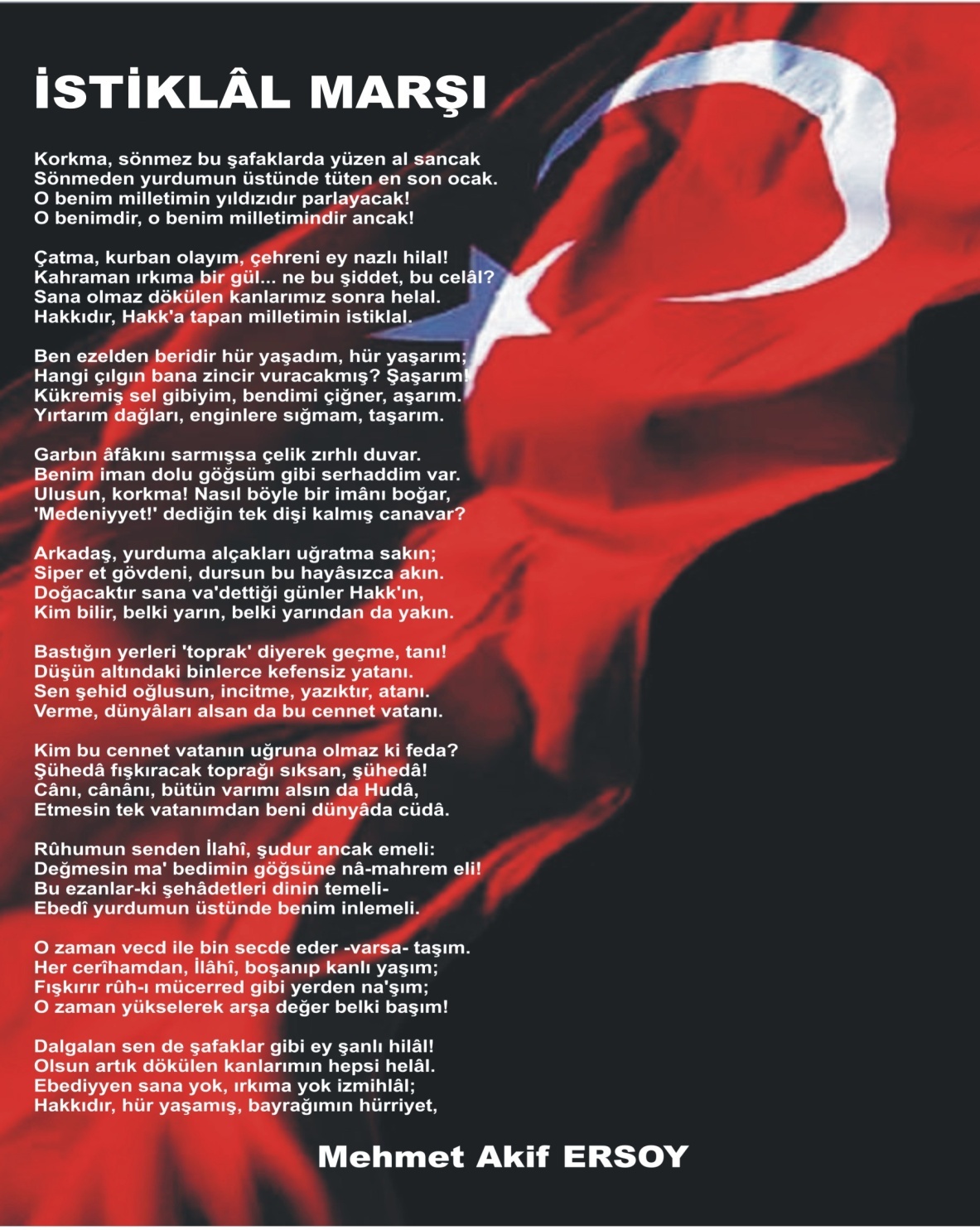 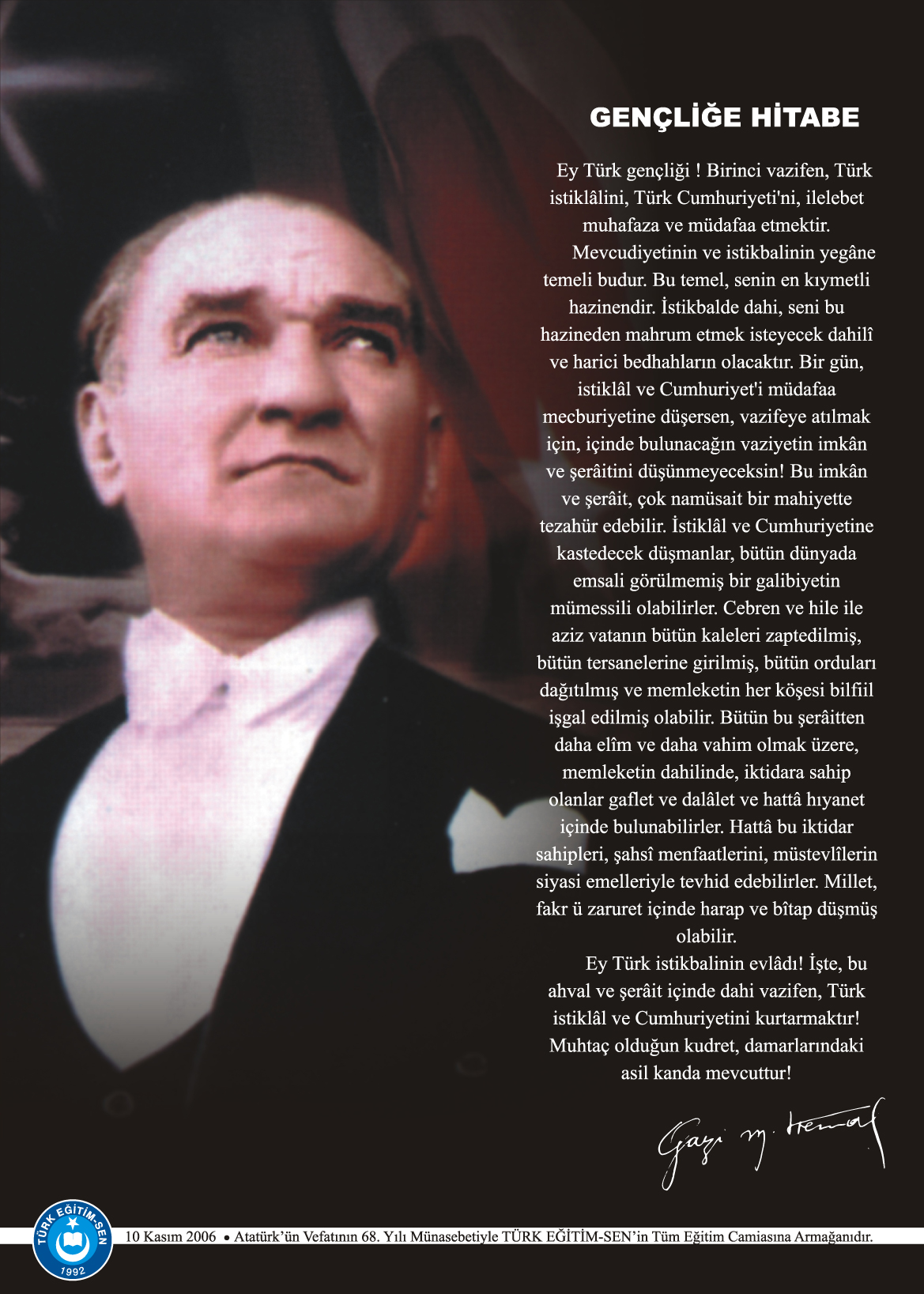 İÇİNDEKİLER Kurum Kimlik Bilgileri	3Kurumun Genel Özellikleri	4Personel Bilgileri	5Öğretmen Norm Kadro Bilgileri…	5Kurumda Çalışan Personel Sayısı	6Öğrenci Bilgileri	6Şube ve Öğrenci Sayıları…	6Öğrencilere İlişkin Veriler…	6Bina ve Arsa Bilgileri	8Teknolojik Düzey..	………………………………………………………………………………………………9Kurumun Sosyal-Sportif Faaliyetleri	11Kurumun Başarıları	12Kurumun Sorunları ve Çözüm Önerileri	12OKULUN TARİHÇESİKaş  Halk  Eğitim  Merkezi 1969   yılında   Kaş Merkez  İlköğretim okulunun bir odasında okuma yazma ve biçki dikiş kursları ile İlköğretim Müdürü Nevzat Göçmen idaresinde faaliyete başlamıştır. Kurumun ilk kadrolu müdürü Mehmet Bilgin olmuştur. 25 Eylül 1973 tarihinde Abdurrahman Hamarat bakanlıkça kurum müdürü olarak atanmıştır. Kurum daha sonra Kaş Orta Okulu eski ortaokul binasına taşınmıştır. 1987 yılına kadar burada faaliyet gösterdikten sonra 1987-1997 yılları arasında Kaş Hükümet Konağında faaliyet göstermiştir.  Buradaki  şartların yetersizliği sebebi ile mülkiyeti Kaş     Lisesi'ne ait olan işlik binası olarak bilinen binaya taşınmıştır. 2003 yılında Kaş Lisesi'nin Kaş Anadolu Otelcilik ve Turizm Meslek Lisesi binasına taşınması üzerine Halk Eğitim Merkezi de Kaş Lisesi binasına taşınmıştır.2006 yılında tekrar eski binası olan "İşlik binasına" taşınmıştır. 2007-2019 yılları arasında  kurum müdürü olarak Mustafa Öztürk görev yapmıştır.02.07.2019 tarihinde Galip Karakan kurum müdürü olarak göreve başlamıştır.     Halen Okuma Yazma, Mesleki Teknik ve Genel kurs alanlarında faaliyetlerine devam etmektedir.B.2. KURUM BİLGİLERİC. 1.  ÖĞRETMEN NORM KADRO DURUMUC.2. KURUMDA ÇALIŞAN PERSONEL SAYISIC.3. KURUMDA ÇALIŞAN PERSONEL BİLGİLERİD.1. YILLARA GÖRE KURSİYER MEVCUTLARI202120222023D.2 AÇIK LİSE ÖĞRENCİ İSTATİSTİKLERİE.1. Öğrencilerin Katıldığı Kültürel ve Sportif YarışmalarG.1. TEKNOLOJİK DONANIM                                                                                                                         Galip KARAKAN 										Kurum MüdürüKurumun Resmî AdıKaş Halk Eğitimi Merkezi AdresiAndifli Mah. 15 Temmuz Meydanı Yanı No:13  Telefon0(242) 836 19 30Belgegeçer(Fax)0(242) 836 12 30 E-posta Adresikashalkegitimmerkezi@hotmail.comWeb Adresihttp://www.kashem.meb.k12.tr7.  Öğretim ŞekliYaygın8.  Öğretime Başlama Yılı19699.  Kurum Kodu10. Okul MüdürüGalip Karakan11.  Müdür BaşyardımcısıTugba Akpınar    12. Müdür Yardımcısı     13.  Müdür YardımcısıBİRİMİN ADISAYISI/ÖZELLİĞİİlAntalyaİlçeKaşMahalle/KöyAndifli MahallesiCadde/SokakÇukurbağlılar Sok.Dış Kapı NoNo:13İç Kapı NoYapım Yılı1973Son Onarım Yılı2019Deprem GüçlendirmeYokBlok Sayısı1Kat Adedi1Toplam Oturum Alanı234 mt2 olup 2 katlıdır.Derslik Sayısı3Anasınıfı Derslik Sayısı0Özel Eğitim Sınıfı Sayısı0Kütüphane(Var/Yok)VarMescitYokIsınma ŞekliKlimaKamera Sayısı4Pansiyon(Var/Yok)YokOkul Sahası Alanı (Mevcut durum bahçe Dahil)Bahçe yokMülkiyet durumuKaş Lisesi ne Ait Müdür Odası Sayısı1Müdür Yardımcısı Odası Sayısı1Öğretmenler Odası Sayısı0Sıra NoBranş AdıDers SaatiNorm KadroKadroluSözleşmeliAylıksız İzindeÜcretli/ GörevlendirmeTOPLAMNorm İhtiyaç/ FazlalıkNorm İhtiyaç/ Fazlalık1Okul Müdürü0112Müdür Yardımcısı0223Yabancı Dil 32124Bilişim Teknolojileri16115Sınıf Öğretmeni30116Sanat Tasarım011KadroluAylıksız İzindeSözleşmeliGörevlendirmeÜcretliHizmet AlımıToplamİhtiyaçMüdür1Müdür Yardımcısı112Öğretmen6410Memur1Büro İşçi1TOPLAM715111SıraAdı ve SoyadıGörevi / BranşıKadro Durumu(Kadrolu/Görevlendirme)1Galip Karakan Kurum MüdürüKadrolu2Tugba AkpınarMüdür YardımcısıGörevlendirme3Sevil ŞahneMüdür YardımcısıKadrolu4İlksengül HarmantepeBilgisayar Öğretmeni Kadrolu5Abdullah BakışFransızca ÖğretmeniKadrolu(Norm Fazlası)6Zafer Kilikİngilizce ÖğretmeniKadrolu7Hale Hacer Güldüren Sınıf ÖğretmeniKadrolu(Gecici Görev)8Sercan AkpınarYiyecek İçecek ÖğretmeniKadrolu(Geçici Görev)9Dilek KızılateşSanat TasarımKadrolu(Gecici Görev)10Pınar EvrenSağlık BilgisiGörevlendirme11Esin AksoyGörsel TasarımGörevlendirme12Hatice HamaratTarım Teknolojiler,Görevlendirme13Ebru DoğanSınıf ÖğretmeniGörevlendirmeÖğrenci MevcutlarıKurs SayısıKadın ErkekTOPLAMOkuma Yazma88614Genel Kurslar40497303800Mesleki Teknik Kurslar48646271917TOPLAM961.1515801.731Öğrenci MevcutlarıKurs SayısıKadın ErkekTOPLAMOkuma Yazma4707Genel Kurslar1692.3032.0994.402Mesleki Teknik Kurslar396654781.143TOPLAM2122.9752.5775.552Öğrenci MevcutlarıKurs SayısıKadın ErkekTOPLAMOkuma Yazma6628Genel Kurslar109169612332929Mesleki Teknik Kurslar459745531524TOPLAM1542.6501.7864.456S.NoS.NoAçık Lise Mezun ÖğrenciKETOPLAM12021-2022 Dönemi Mezun2021-2022 Dönemi Mezun 22822022-2023 Dönemi Mezun2022-2023 Dönemi Mezun 63132023-2024 Dönemi Mezun 2023-2024 Dönemi Mezun  52Öğrencilerin Katıldığı Kültürel ve Sportif Yarışmalara İlişkin DerecelerÖğrencilerin Katıldığı Kültürel ve Sportif Yarışmalara İlişkin DerecelerSıra No Okulun Katıldığı YarışmalarAlınan Derece11999-2000 Sezonu Gençlik ve Spor İl Müdürlüğü Kurum ve Kuruluşlar arası Müsabakalar1.22002-2003 Valilik Kupası Halk Oyunları Sahneleme1.3Halk Oyunları Sahneleme Isparta Grup1.4Halk Oyunları Sahneleme Türkiye3.5Halk Oyunları Sahneleme Grup Yarışması2.6AB Grundtvig Öğrenme Ortaklığı Projesi Avrupa Dil Ödülü7Toplam Kalite Yönetimi İl Değerlendirmesi En İyi Ekip KategorisiTeşvik82009-2010 Antalya ve Isparta´da düzenlenen Taekwando Turnuvaları10 Altın 11 Gümüş 10 Bronz9Antalya Okuma Yazma Yarışması 1.OKULUN MALİ TABLOSUOKULUN MALİ TABLOSUOKULUN MALİ TABLOSUHarcamanın AdıHarcamanın Adı20232023Harcamanın AdıÖdenekOkul Aile BirliğiMal ve HizmetAlımları32.00011.774Onarımlar113.0000Diğer00T O P L A M145.00011.774Araç -Gereçler2023 YILI Mevcut SayısıİhtiyaçBilgisayar1616Dizüstü Bilgisayar32Akıllı Tahta0Tablet0Yazıcı5Tarayıcı0Tepegöz0Projeksiyon21Televizyon01İnternet BağlantısıVarBilgisayar Lab.VarFaksYokFotoğraf Makinesi1Kamera01Baskı Makinesi0Kütüphanedeki Kitap Sayısı269Sıra No.Proje AdıProje TürüProjenin Amacı1Yaratıcı Ellerin DansıGrundtvig Öğrenme OrtaklığıEğitimi kesintiye uğramış ya da işsiz ; kırsal bölgelerde yaşayan kadınlar, sosyo-ekonomik yönden dezavantajlı yetişkinlere yönelik kurslar düzenlemek2Yılın RitimleriGrundtvig Öğrenme OrtaklığıAkran öğrenim modeline dayalı yaratıcı becerilerin kullanımı yolu ile dezavantajlı bölgelerde yaşayan insanların öğrenme ve beceri gelişimlerini destekleyen ortak ülkelerle kültürler arası kimliği incelemek olacak4Skill İnnovation TrainingErasmus KA2Dezavantajlı olan ve dışlanma riski altında bulunan yetişkinler arasında düşük düzeyde dijital okur yazarlık ve yetkinlik sorunlarına değinmek; Kapsayıcı stratejiler aracılığıyla AB ülkelerinde yetişkinlerin öğrenmesine katılımı aktif hale getirmek5Digital Media Erasmus +En iyi uygulamaların değişimini desteklemek, işbirlikçi çabaları teşvik etmek ve kültürel çeşitliliğin farkındalığını artırmak için yetişkinler ve toplum eğitimcileri ile genç marjinal yetişkinleri bir araya getiren bir dizi sanal öğrenme ve işbirliği ortamı sağlanacak6On CallErasmus +ON-CALL projesi ile eğitilen sağlık danışmanları, 8 ortak ülkede, 240 dezavantajlı aileye sağlık okuryazarlığı becerilerini geliştirmeleri için destekleyecektir.7Develoing Learning ExperienceERASMUS +Tasarım, geleneksel beceriler, uygulamalı sanatlar ve girişimcilik alanlarında bilgi ve becerileri genişleterek kültürlerarası öğrenme ve meraklılar, profesyoneller ve uzmanlar için kültürel deneyim alışverişi için fırsatlar sağlamak.8Hayat Boyu Öğrenen OlErasmus +Yetişkin eğitiminde çalışan eğitimci, yöneticilerimizin yetişkin eğitimi formasyonuna (Androgoji) sahip olması, böylelikle kurumun yetişkin eğitimi kalitesini ve eğitime katılım oranlarını arttırmaktır.Sorun TürüSorunlarÇözüm ÖnerileriBina İle İlgili SorunlarBinanın yetersiz olması derslik, öğretmenler odası ve bir çok birimin eksikliğiYeni bir bina tahsis edilmesiOkul Bahçesi İle İlgili SorunlarOkul bahçesinin olmaması Otopark olarak kullanılan alandan bahçe tahsis edilmesiÖğretmen ve Yönetici İle İlgili Sorunlar (İhtiyaç)Bazı kurslarda usta öğretici yokluğu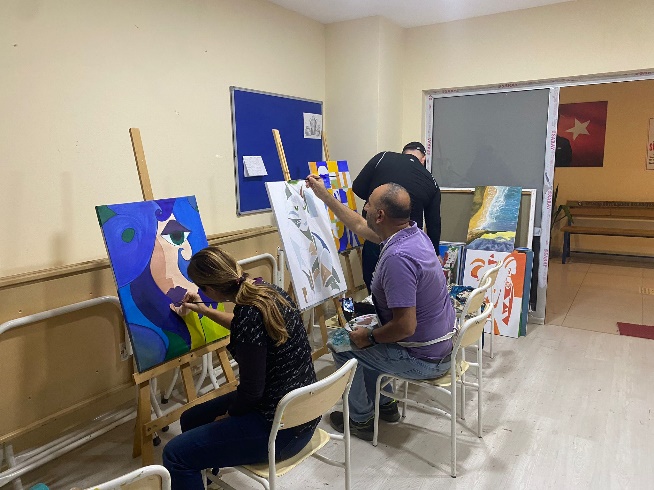 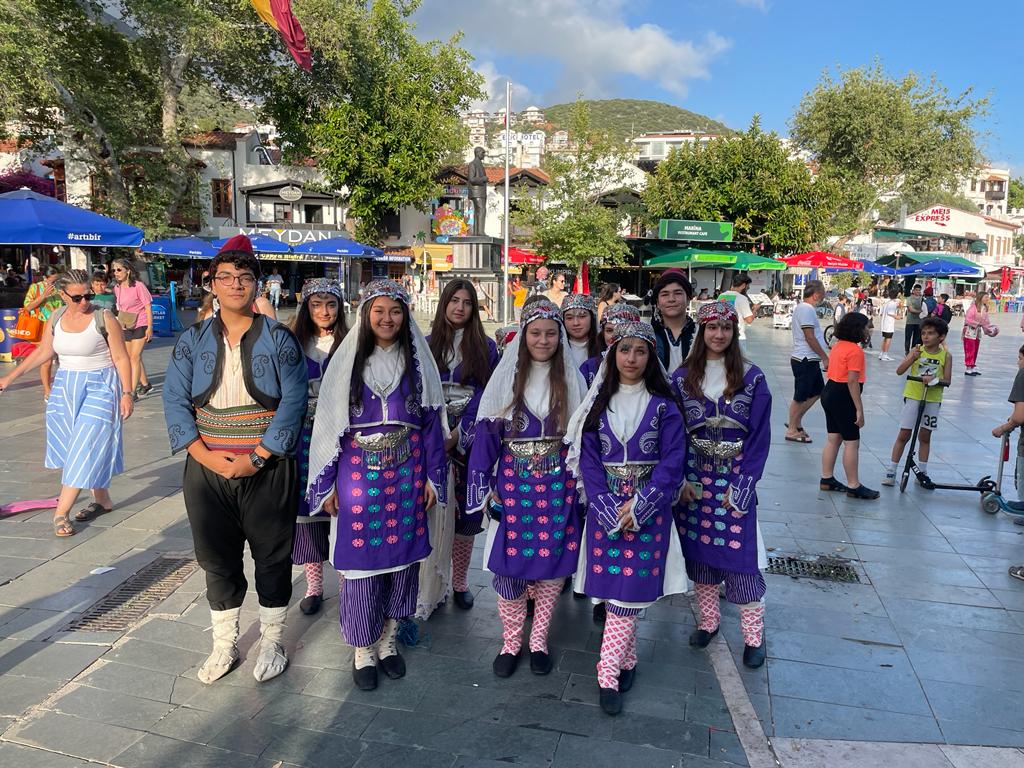 Resim KursuHalk Oyunları KursuHalk Oyunları Kursu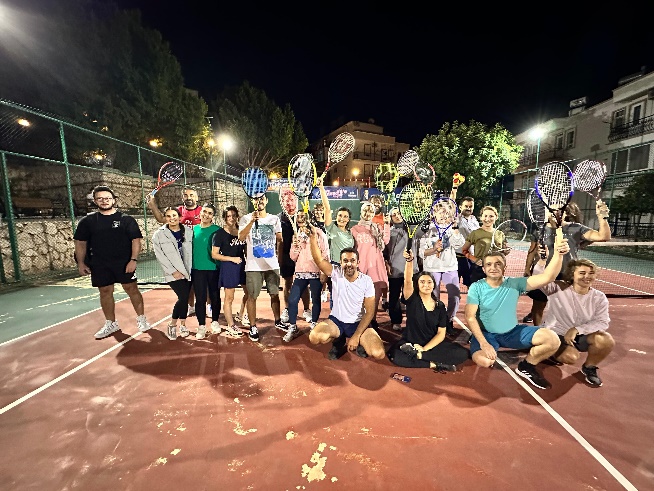 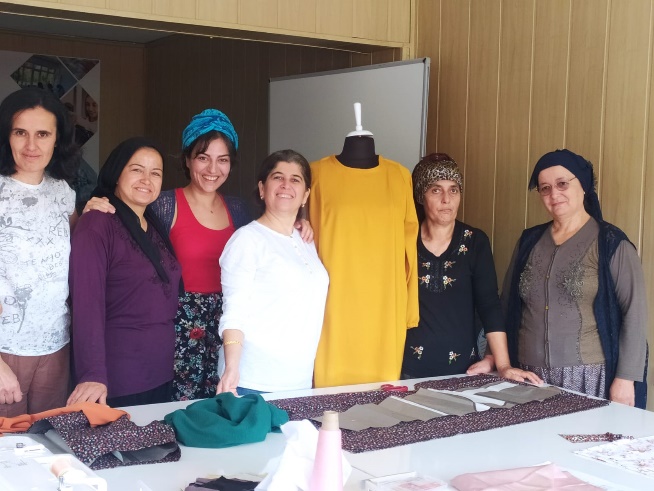 Tenis KursuDikiş KursuDikiş Kursu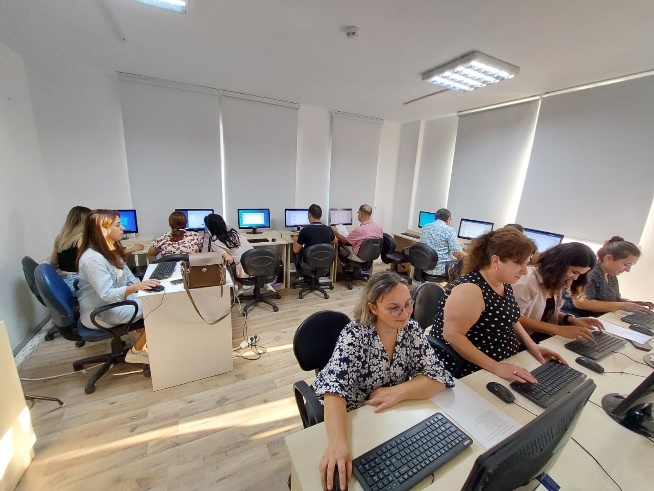 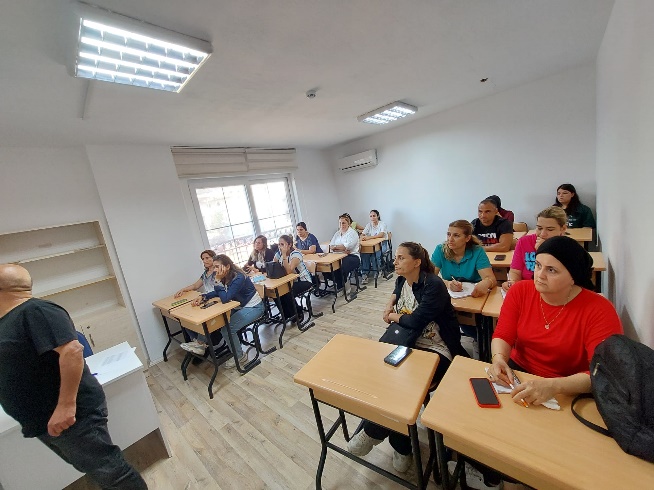 Bilgisayar İşletmenliği Kursuİngilizce Kursuİngilizce Kursu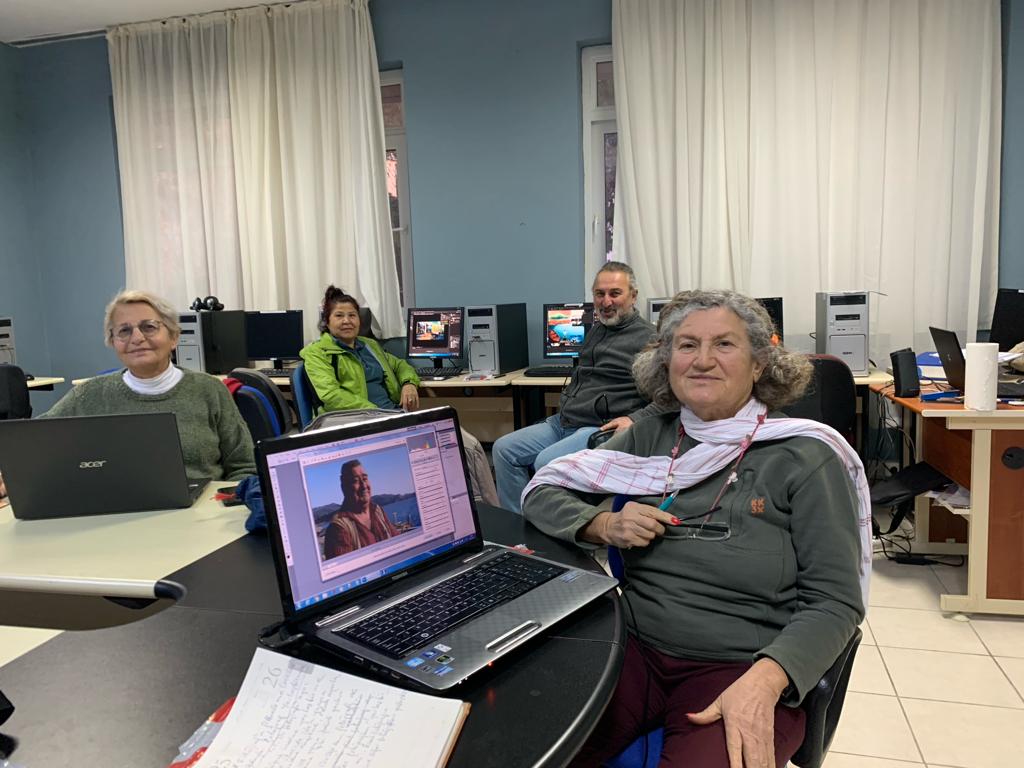 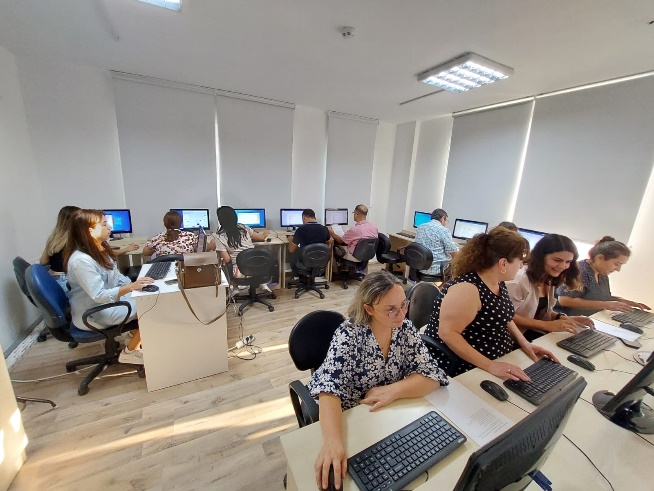 Photoshop KursuWeb Tasarım KursuWeb Tasarım Kursu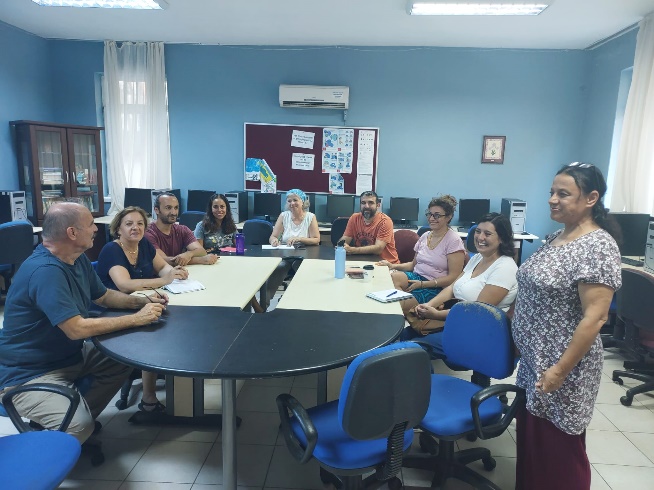 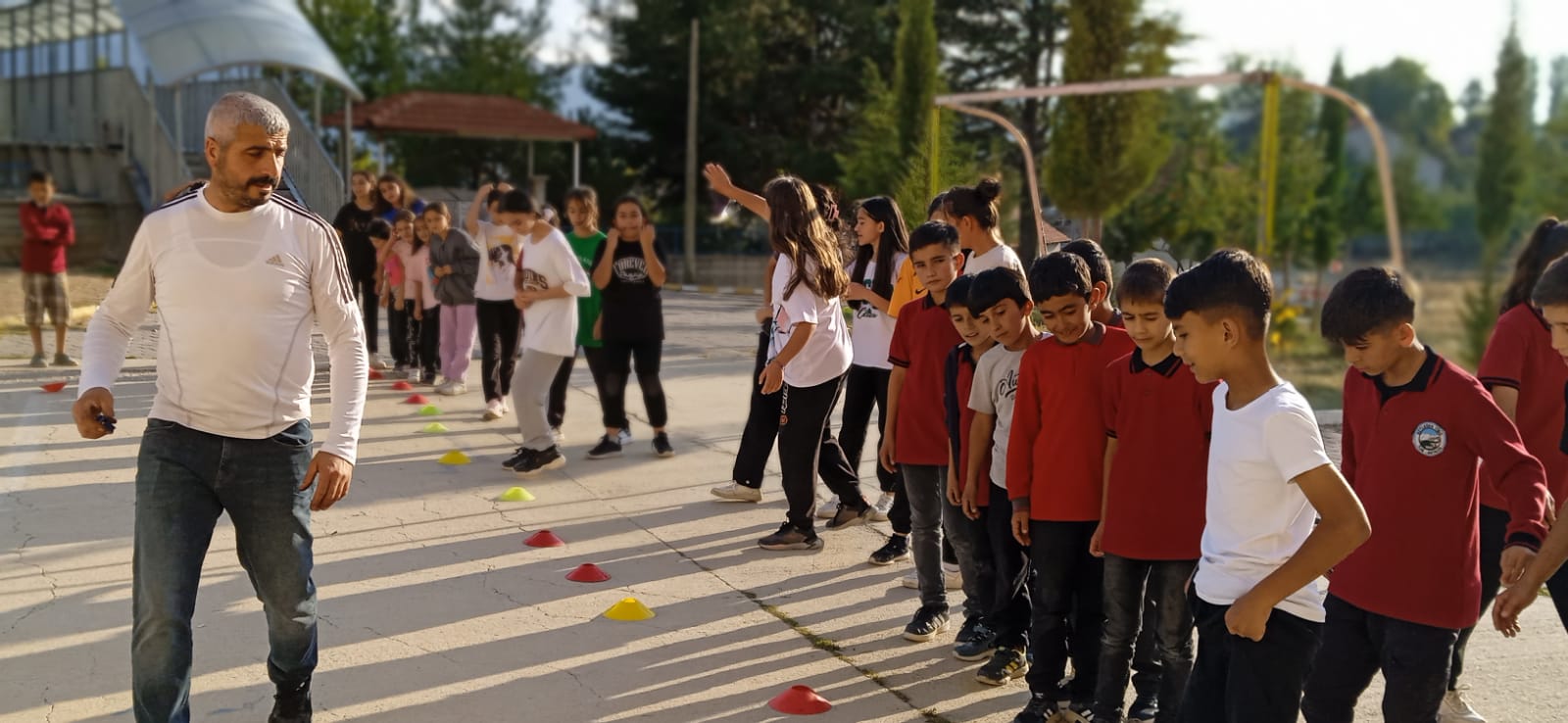 Tıbbı Aromatik Bitkiler KursuVoleybol KursuVoleybol Kursu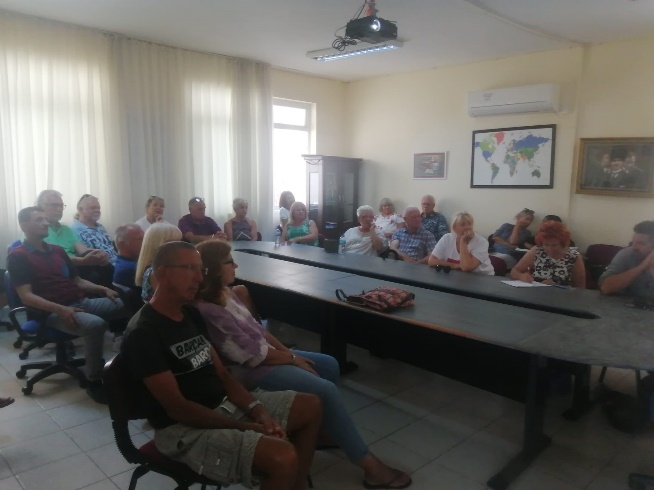 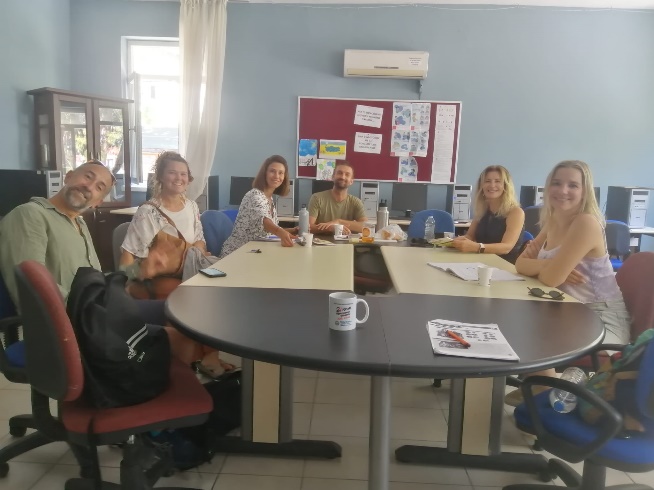 SUYE KursuYabancılara Türkçe KursuYabancılara Türkçe Kursu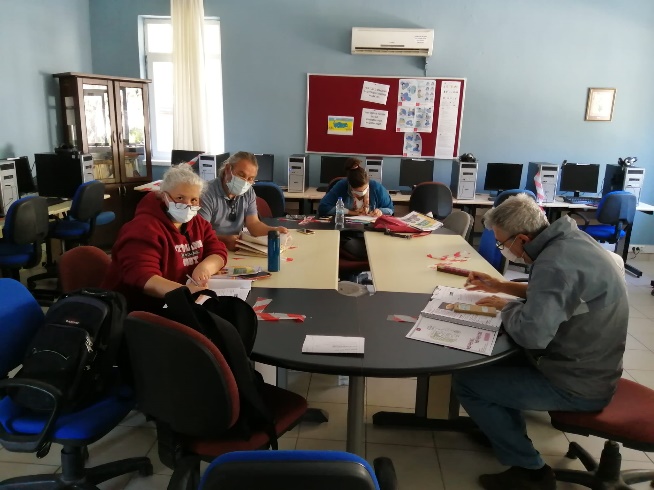 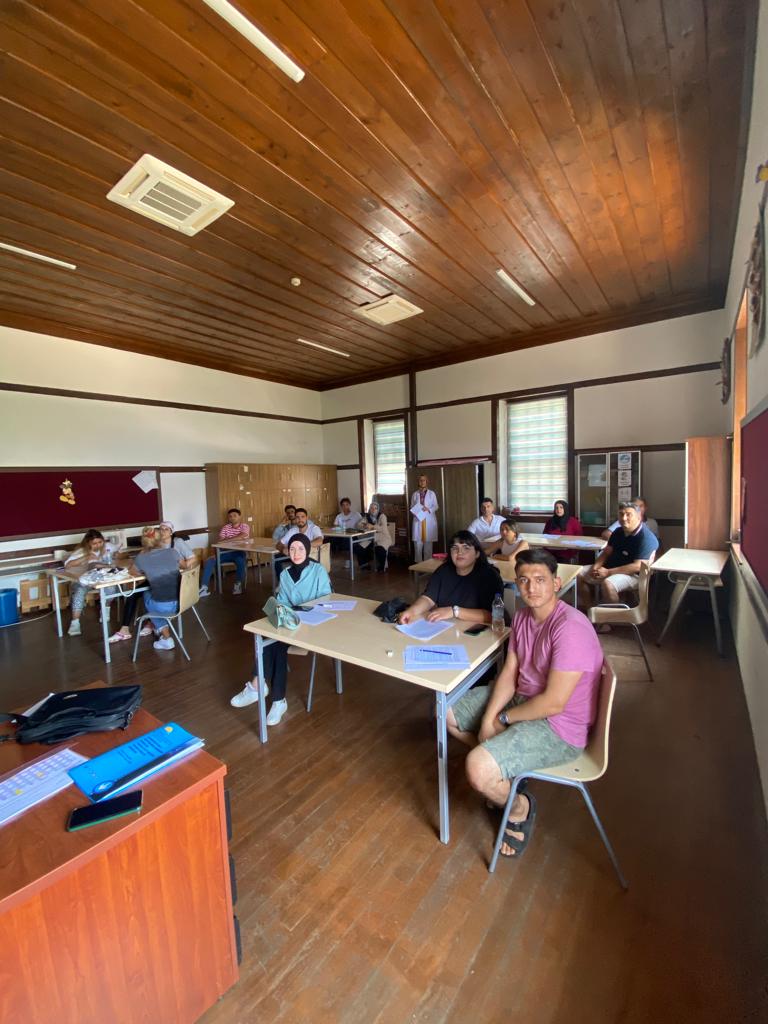 Fransızca KursuHijyen Eğitimi KursuHijyen Eğitimi Kursu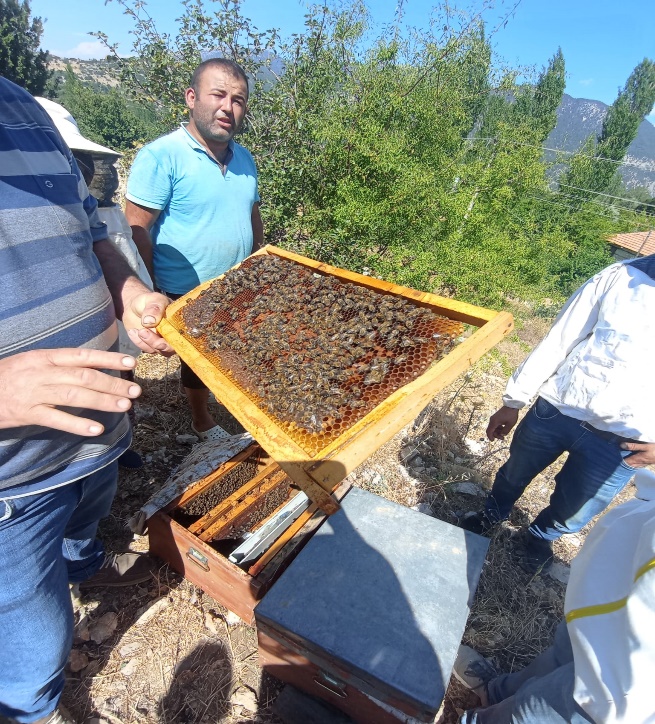 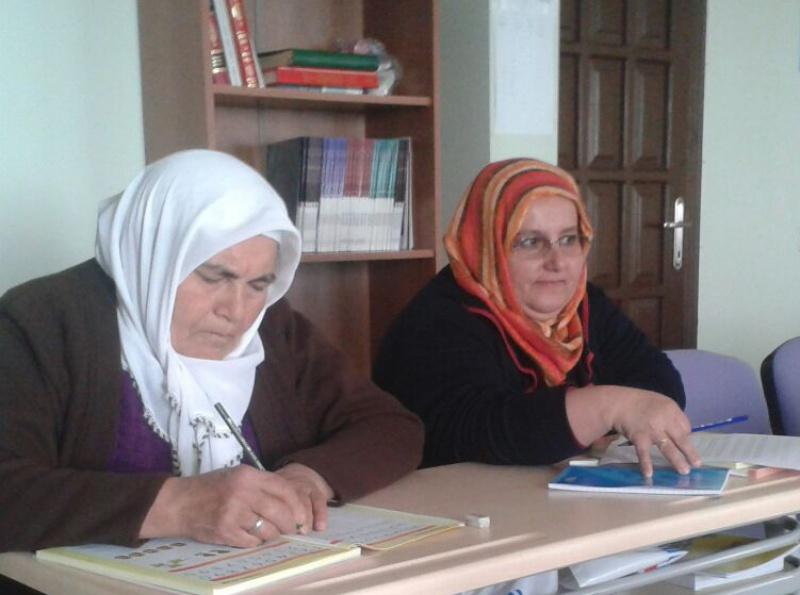 Arıcılık KursuOkuma Yazma I ve II Kademe KursuOkuma Yazma I ve II Kademe Kursu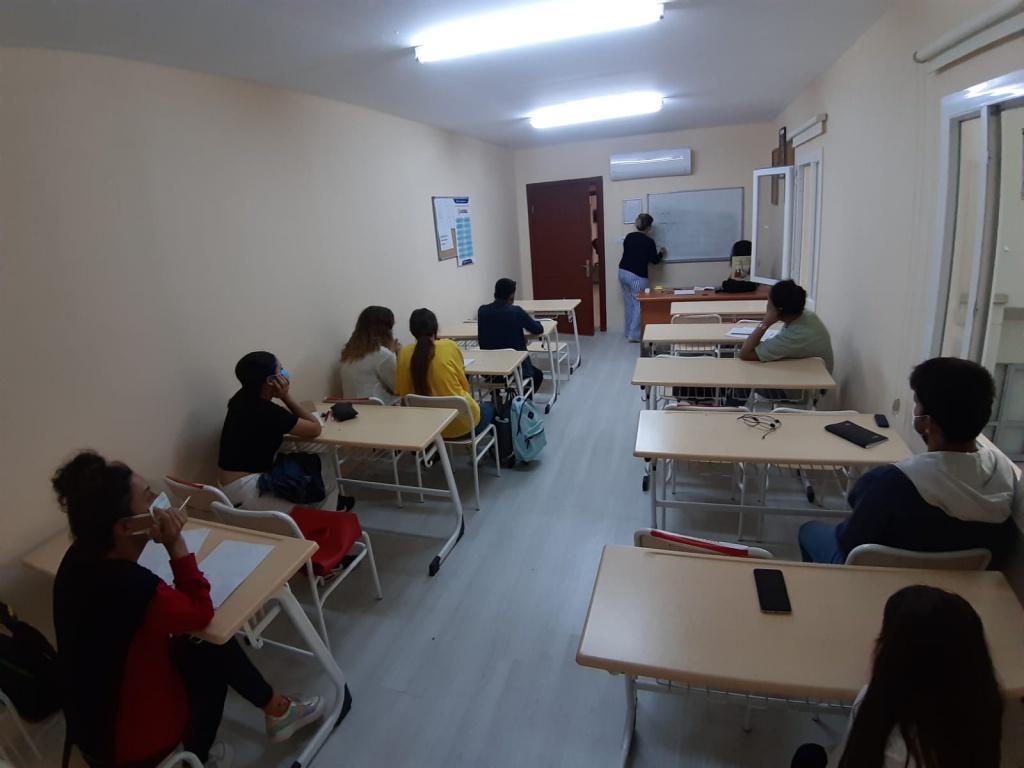 Kuran Okuma KursuAlmanca KursuAlmanca Kursu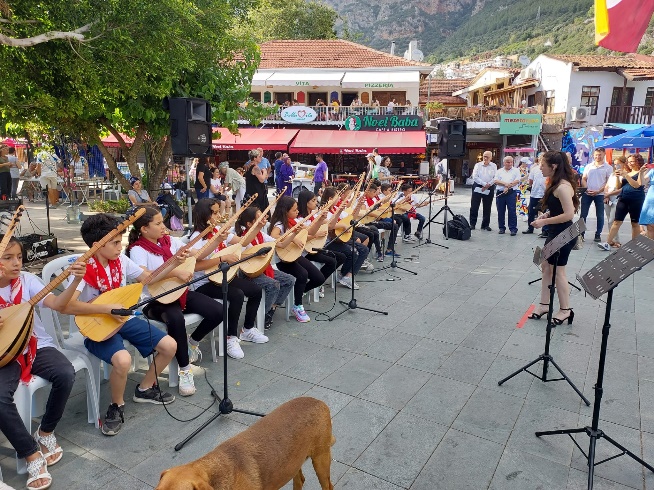 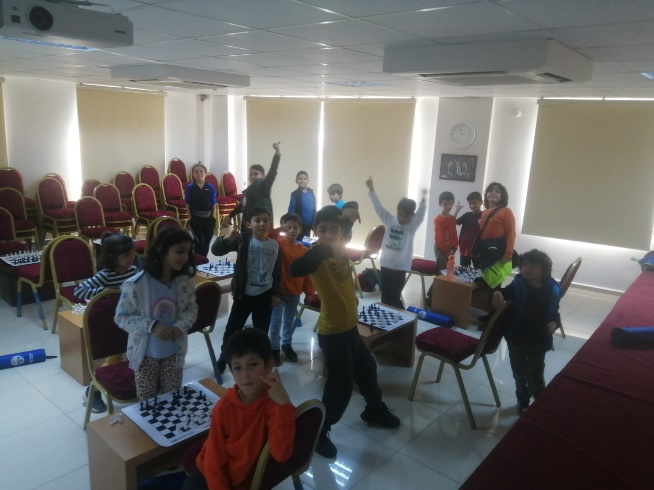 Bağlama KursuSatranç KursuSatranç Kursu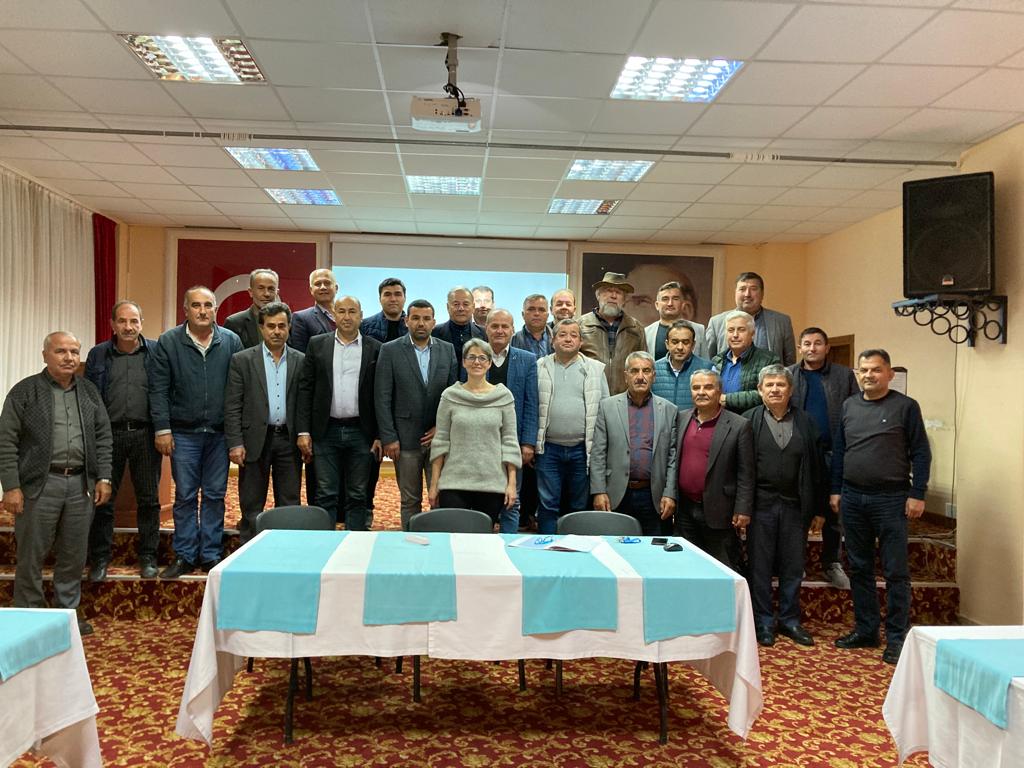 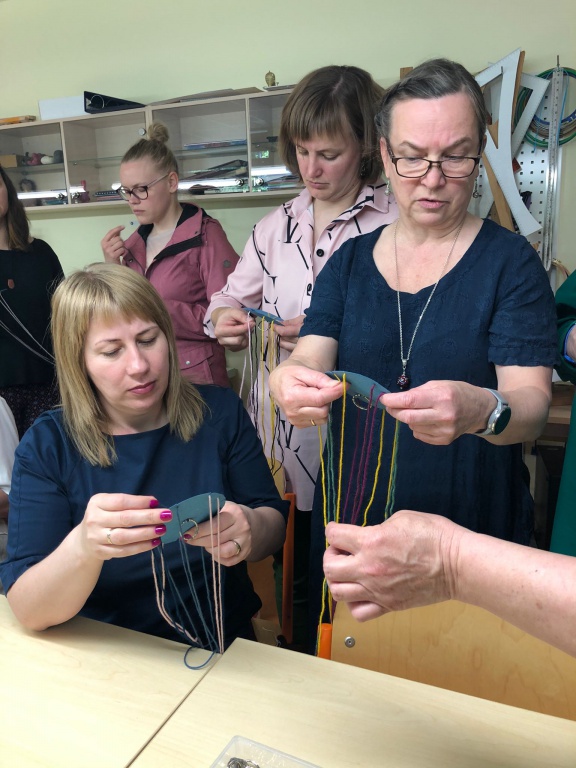 Aile Eğitimi KursuTakı Tasarım KursuTakı Tasarım Kursu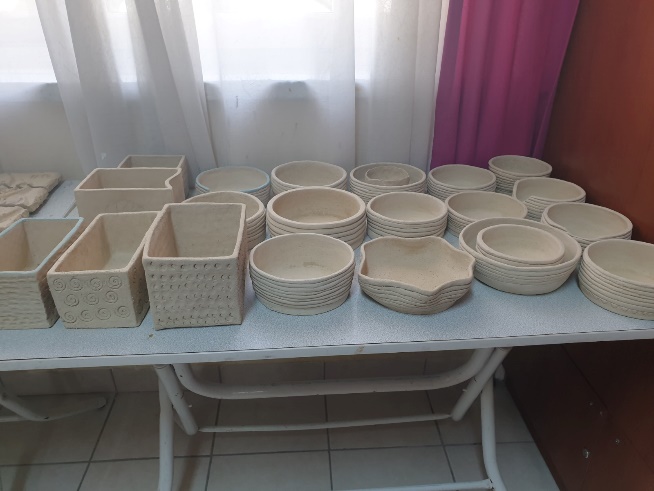 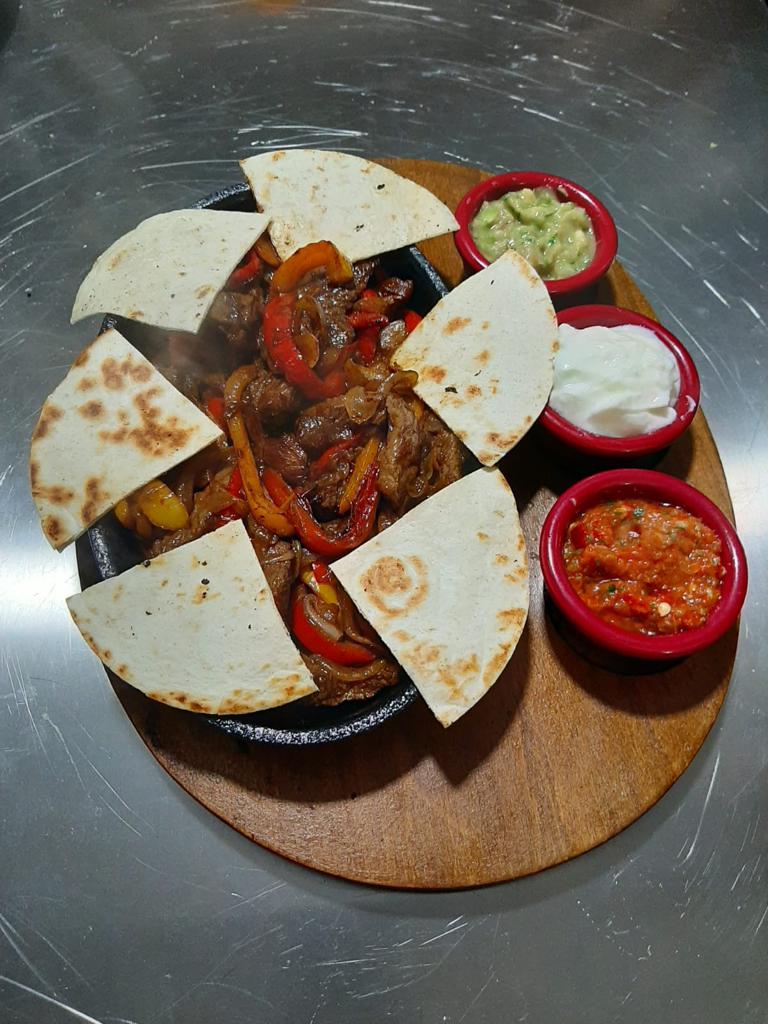 Seramik KursuAşçılık KursuAşçılık KursuFutbol KursuZeka Oyunları KursuZeka Oyunları Kursu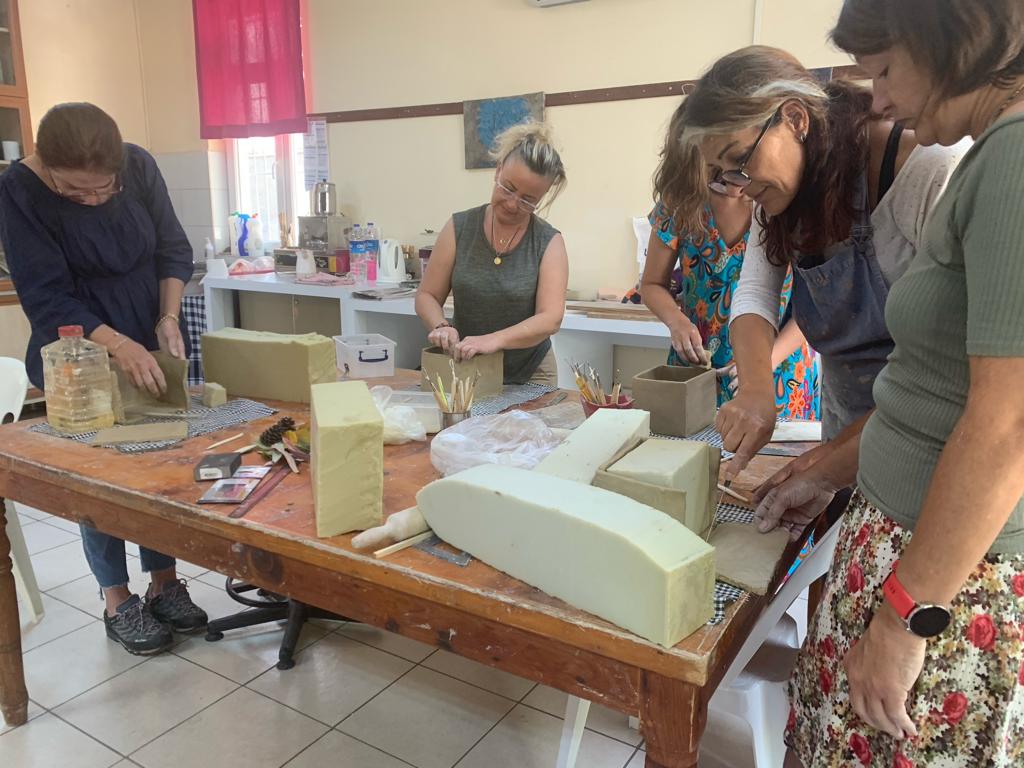 Ahşap Kakmacılığı Kursu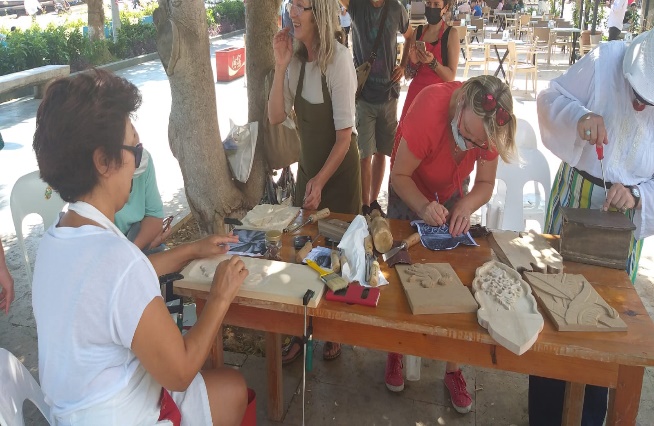 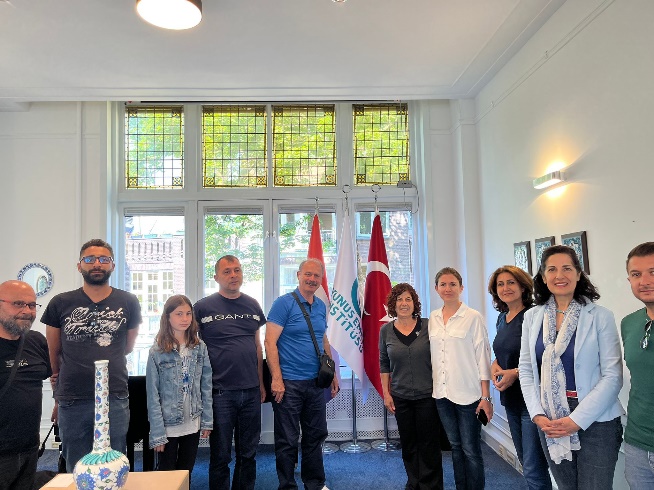 Hayat Boyu Öğrenme ŞenliğiPersonel Hareketliliği (Hollanda)GezisiPersonel Hareketliliği (Hollanda)Gezisi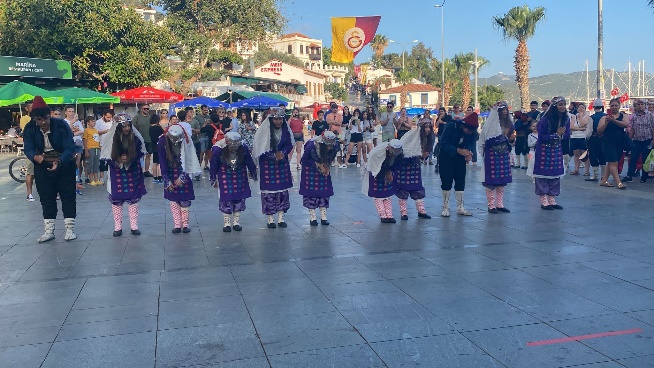 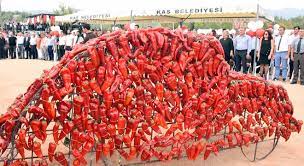 Turizm HaftasıKapya biber FestivaliKapya biber Festivali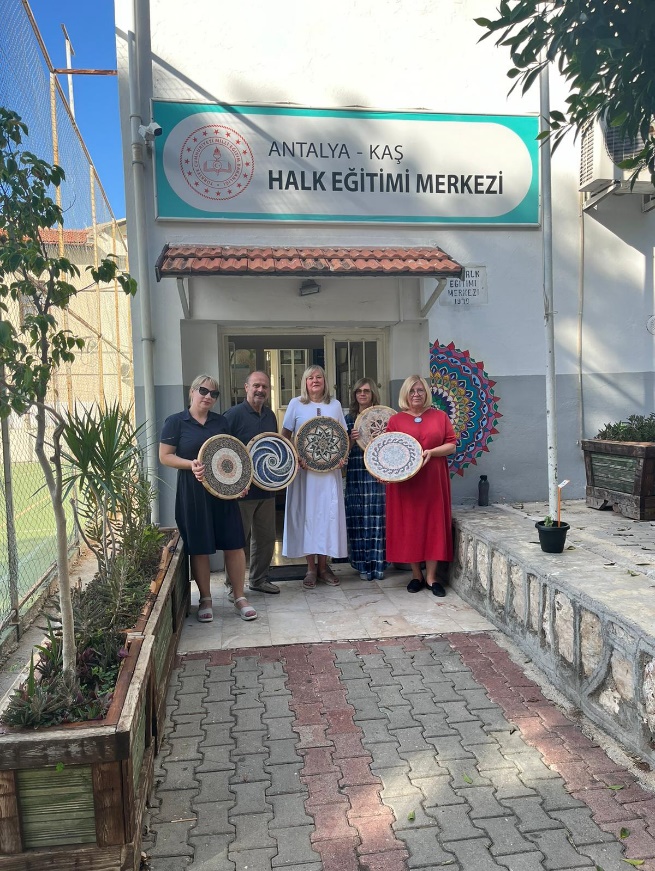 Mozaik Yapımı ve GösterimiUstalar Kursiyerler ile BuluşuyorUstalar Kursiyerler ile BuluşuyorKitap Okuma EtkinliğiBağlama KorosuBağlama Korosu